Курсы компьютерной графики и 3D моделированияДлительность обучения 1,5 месяцаСтоимость обучения от 3000 рублейПрограммное обеспечение CAD/CAM/CAPP ADEMПримерный материал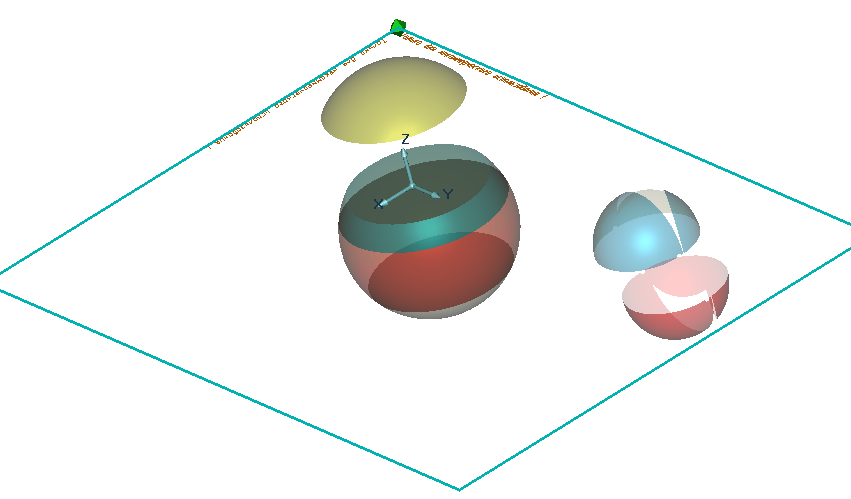 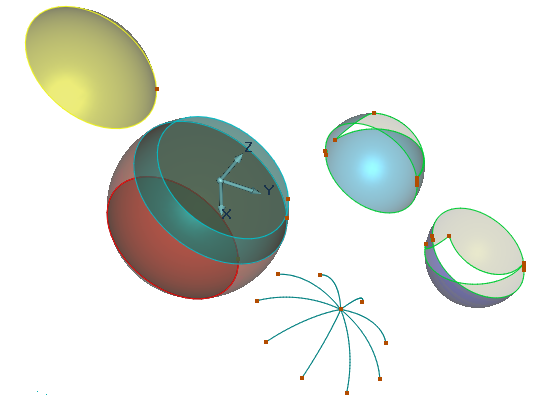 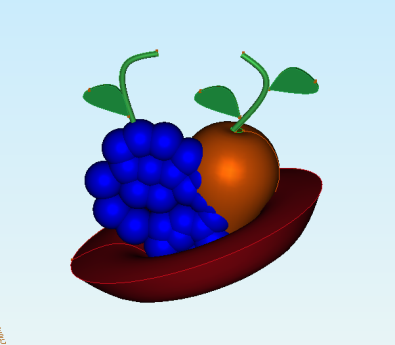 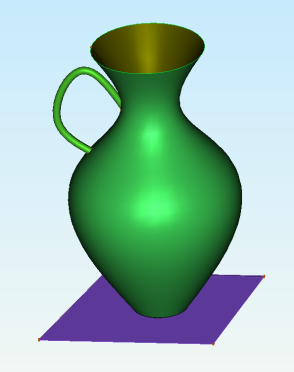 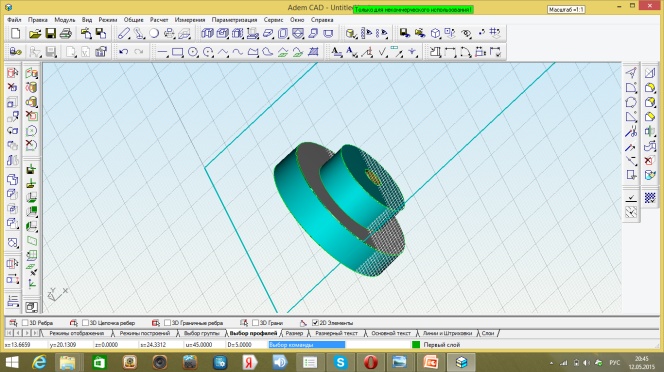 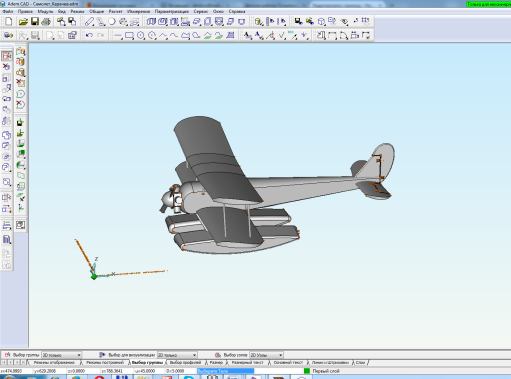 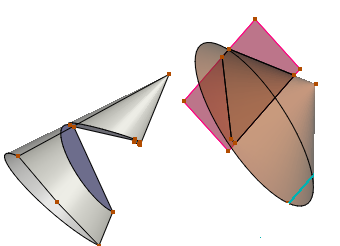 